Ministero dell’Istruzione dell'Università e della Ricerca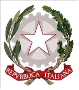 Ufficio Scolastico Regionale per la LiguriaUfficio II Ambito Territoriale di GenovaVia Assarotti, 38 - 16122 Genova - tel. 010/83311C.F. 80036490102  usp.ge@istruzione.it; uspge@postacert.istruzione.itwww.istruzionegenova.itProt.n.8047									Genova, 31/8/2015Oggetto: Utilizzi e assegnazioni provvisorie in ambito provinciale e interprovinciale Personale ATA- Profilo DSGA.IL DIRIGENTEVISTA l’ipotesi  del CCNI concernente le utilizzazioni e le assegnazioni provvisorie del personale docente, educativo ed A.T.A. per l’a.s. 2015/16;VISTI i propri provvedimenti nn. 8007 e 8020 del 28/8/2015,nella parte relativa al profilo di DSGA , e tenuto conto delle segnalazioni ricevute;VISTE le sedi disponibili e le preferenze espresse dagli interessati;D E C R E T ACon decorrenza 01/09/2015 e limitatamente all’anno scolastico 2015/16, sono disposti , relativamente al profilo di DSGA, gli utilizzi e le assegnazioni provvisorie che seguono nelle scuole di questa Provincia:UTILIZZAZIONIFRANCATO Emanuela , p. 1052, da I.S. Liceti Rapallo a Liceo Delpino Marconi di CHIAVARILIISTRO Corradina, p. 802, da Liceo D’Oria di Genova a I.C. RAPALLO CLADI Giovanna, p. 257, da I.C. Foce a I.S. Liceti RAPALLOASSEGNAZIONI PROVVISORIE NELL’AMBITO DELLA PROVINCIAGHIGGERI M. Stefania, p 12, da I.C. VALLI e CARASCO a Liceo D’Oria di GENOVAASSEGNAZIONI PROVVISORIE DA ALTRA PROVINCIANICOTRA Sabina, p. 24 , da I.C. Macherione di Calatabiano (CT) a I.S. Firpo diGENOVA.CP/									IL DIRIGENTE								    Loris Azhar PEROTTIFirma autografa sostituita a mezzo stampa ai sensi dell’art. 3, comma 2 del decreto legislativo n. 39/1993.Ai Dirigenti scolasticiGENOVA e PROVINCIAAl D.S. dell’ I.C. MacherioneCalatabiano (CT)All ‘ USR SiciliaAlle OO.SS. della Scuola LORO SEDI